
  МУНИЦИПАЛЬНОЕ ОБРАЗОВАНИЕ ГОРОД УРАЙ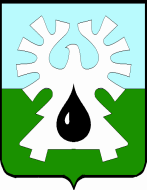 ХАНТЫ-МАНСИЙСКИЙ АВТОНОМНЫЙ ОКРУГ-ЮГРАДУМА ГОРОДА УРАЙРЕШЕНИЕот 22 сентября 2020 года                                                                                № 60О внесении изменений в Положение о наградах и званиях города УрайРассмотрев представленный депутатами Думы города Урай, членами комиссии по Регламенту, вопросам депутатской деятельности, этики и наградам Думы города Урай проект решения Думы города Урай  «О внесении изменений в Положение о наградах и званиях города Урай», Дума города Урай решила:1. Статью 8 Положения о наградах и званиях города Урай, принятого решением Думы города Урай от 24.05.2012 № 53 (в редакции решений Думы города Урай от 25.10.2012 № 104, от 20.06.2013 № 41, от 11.06.2014 № 32, от 26.06.2014 № 35, от 30.04.2015 № 48, от 19.08.2015 № 76, от 27.10.2016 № 11, от 21.02.2017 № 10, от 25.05.2017 № 34, от 27.06.2019 № 42, от 23.07.2020 №54), дополнить абзацами четвёртым, пятым и шестым следующего содержания:«В исключительных случаях граждане, указанные в абзацах первом и втором настоящей статьи, кроме лиц, представленных к награждению за активную общественно-политическую деятельность, за личное мужество и героизм, смелые и решительные действия при исполнении служебного или гражданского долга, могут награждаться ранее, чем через три года после награждения Благодарственным письмом Думы города Урай, либо без учёта награждения Благодарственным письмом Думы города Урай.К исключительным случаям, указанным в абзаце четвертом настоящей статьи, относятся предполагаемый выезд гражданина, представленного к награждению, на постоянное место жительства за пределы города Урай и представление к награждению за высокие достижения в профессиональной деятельности гражданина, достигшего возраста выхода на пенсию.Обстоятельства, указанные в абзаце пятом настоящей статьи, указываются в ходатайстве о награждении.».2. Действие настоящего решения распространить на правоотношения, возникшие с 01.09.2020.3. Опубликовать настоящее решение в газете «Знамя».Председатель Думы города УрайИсполняющий обязанности главы города Урай_______________Г.П. Александрова ________________ В.В. Гамузов22 сентября 2020